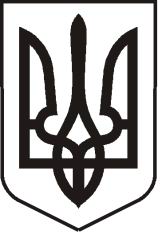 УКРАЇНАЛУГАНСЬКА  ОБЛАСТЬПОПАСНЯНСЬКИЙ  РАЙОН
ПОПАСНЯНСЬКА  МІСЬКА  РАДАШОСТОГО   СКЛИКАННЯСІМДЕСЯТ П’ЯТА СЕСІЯ РIШЕННЯ22  квітня 2016 р.                             м. Попасна                                         № 75/14Про закріплення права комунальноївласності на земельні ділянки та затвердження  технічної   документації із землеустрою щодо встановлення (відновлення)меж земельної ділянки в натурі (на місцевості)і передачу в оренду в м. ПопаснаРозглянувши звернення фізичних осіб – підприємців з проханням затвердити технічну документацію із землеустрою щодо встановлення (відновлення) меж земельної ділянки в натурі (на місцевості), керуючись ст. ст. 12, 93, 122, 125, 126 Земельного кодексу України, п. 34 ч.1 ст. 26  Закону України «Про місцеве самоврядування в Україні», Законом України «Про внесення змін до деяких законів України щодо вдосконалення порядку державної реєстрації речових прав на земельні ділянки державної та комунальної власності у зв’язку з їх розмежуванням», Законом України «Про Державний земельний кадастр», Законом України «Про землеустрій» Попаснянська міська радаВИРІШИЛА:Закріпити право комунальної власності на земельні ділянки за територіальною громадою м. Попасна в особі Попаснянської міської ради (Луганська обл., м. Попасна, вул. Мічуріна, 1, код ЄДРПОУ 26271498) (згідно додатку).Затвердити технічну документацію із землеустрою щодо встановлення (відновлення) меж земельної ділянки в натурі (на місцевості):ФОП Внуковій  Світлані Миколаївні по вул. Бахмутська, буд.198,  площею 0,0374 га – для будівництва магазину обслуговування будівлі магазину із господарськими будовами та спорудами  (вх. від 23.03.2016 № 552);ФОП Місан  Юлії Олегівні по вул. Первомайська, 57,  площею 0,0655 га – для розміщення стоматологічного кабінету (вх. від 22.03.2016 № 551).Земельні ділянки передати: ФОП Внуковій Світлані Миколаївні в оренду строком на 5 (п’ять) років по вул. Бахмутська, буд.198,   площею 0,0374 га – для обслуговування будівлі магазину із господарськими будовами та спорудами із земель  житлової та громадської забудови (кадастровий номер 4423810100:25:004:0004), коефіцієнт орендної плати  3 (три). ФОП Місан Юлії Олегівні в оренду строком на 5 (п’ять) років по     вул. Первомайська, буд.57, площею 0,0655 га – для розміщення стоматологічного кабінету із земель  житлової та громадської забудови (кадастровий номер 4423810100:06:016:0018), коефіцієнт орендної плати  3 (три).Доручити Попаснянському міському голові звернутися до    відповідних органів державної  реєстрації з заявою про державну реєстрацію права комунальної власності на вищевказані земельні ділянки. Контроль за виконанням рішення покласти на постійну комісію міської ради з питань благоустрою, земельних  ресурсів та екології.      Міський голова                                                                        Ю.І.ОнищенкоПідготувала Кандаурова 2 12 25                                                                                                                    Додаток                                                                                        до рішення міської ради                                                                                                                    від 22.04.2016 № 75/14Перелік земельних ділянок  для закріплення права комунальної власності та їх передачі у користування (в оренду)  Заступник міського голови                                                 М.М.Табачинський№п/пАдреса земельної ділянкиКадастровий номерПлоща земельної ділянки,  га1вул. Бахмутська,буд.1984423810100:25:004:00040, 03742вул. Первомайська,буд.574423810100:06:016:00180,0655